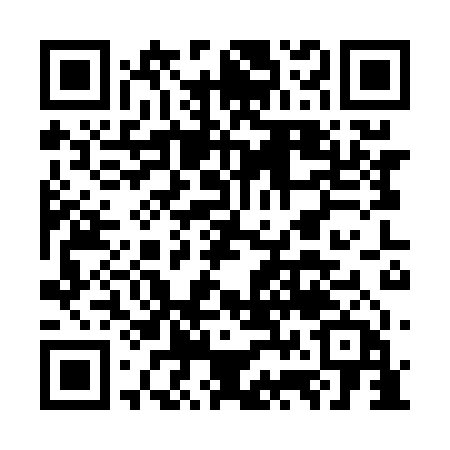 Ramadan times for Gajbhag, BangladeshMon 11 Mar 2024 - Wed 10 Apr 2024High Latitude Method: NonePrayer Calculation Method: University of Islamic SciencesAsar Calculation Method: ShafiPrayer times provided by https://www.salahtimes.comDateDayFajrSuhurSunriseDhuhrAsrIftarMaghribIsha11Mon4:494:496:0412:013:255:595:597:1412Tue4:484:486:0312:013:255:595:597:1513Wed4:474:476:0212:013:255:595:597:1514Thu4:464:466:0112:003:256:006:007:1615Fri4:454:456:0012:003:256:006:007:1616Sat4:444:445:5912:003:256:016:017:1617Sun4:434:435:5812:003:256:016:017:1718Mon4:424:425:5711:593:256:026:027:1719Tue4:404:405:5611:593:256:026:027:1820Wed4:394:395:5511:593:256:036:037:1821Thu4:384:385:5411:583:256:036:037:1922Fri4:374:375:5311:583:256:036:037:1923Sat4:364:365:5211:583:256:046:047:2024Sun4:354:355:5111:573:246:046:047:2025Mon4:344:345:5011:573:246:056:057:2126Tue4:334:335:4911:573:246:056:057:2127Wed4:324:325:4811:573:246:056:057:2228Thu4:314:315:4711:563:246:066:067:2229Fri4:304:305:4611:563:246:066:067:2330Sat4:284:285:4511:563:246:076:077:2331Sun4:274:275:4411:553:236:076:077:241Mon4:264:265:4311:553:236:086:087:242Tue4:254:255:4211:553:236:086:087:253Wed4:244:245:4111:543:236:086:087:254Thu4:234:235:4011:543:236:096:097:265Fri4:224:225:3911:543:226:096:097:266Sat4:214:215:3811:543:226:106:107:277Sun4:204:205:3711:533:226:106:107:288Mon4:184:185:3611:533:226:116:117:289Tue4:174:175:3511:533:216:116:117:2910Wed4:164:165:3411:533:216:116:117:29